П О С Т А Н О В Л Е Н И ЕОт  17.12.2020  №  524Об утверждении программы профилактики нарушений обязательных требований, требований, установленныхмуниципальными правовыми актами, при организации и осуществлениимуниципального контроля в области торговой деятельностина  2021 год и плановый период2022-2023 годов В соответствии со статьей 8.2 Федерального закона от 26 декабря 2008 года № 294-ФЗ «О защите прав юридических лиц и индивидуальных предпринимателей при осуществлении государственного контроля (надзора) и муниципального контроля», в целях предупреждения нарушений юридическими лицами и индивидуальными предпринимателями обязательных требований,  устранения причин, факторов и условий, способствующих нарушениям обязательных требований, требований, установленных муниципальными правовыми актами,  руководствуясь статьей 29 Устава Белозерского муниципального района	ПОСТАНОВЛЯЮ:1. Утвердить программу профилактики нарушений обязательных требований, требований, установленных муниципальными правовыми актами, при организации и осуществлении  муниципального контроля в области торговой деятельности на 2021 год и плановый период 2022-2023 годов согласно приложению к настоящему постановлению.2. Настоящее постановление  подлежит размещению на официальном сайте Белозерского муниципального района в информационно-телекоммуникационной сети «Интернет». Руководитель администрации района:		 	      Д.А. Соловьев                  Утверждена                                                                          постановлением администрации                                                                       района от 17.12.2020   № 524  Программа профилактики нарушений обязательных требований, требований, установленных муниципальными правовыми актами,при организации и осуществлении  муниципального контроля в области торговой деятельности на 2021 годи плановый период 2022-2023 годовПрограмма профилактики нарушений обязательных требований, требований, установленных муниципальными правовыми актами при организации и осуществлении  муниципального контроля в области торговой деятельности на 2021 год и плановый период 2022-2023 годов (далее - Программа) разработана в соответствии с Федеральным законом от 06.10.2003  № 131-ФЗ «Об общих принципах организации местного самоуправления в Российской Федерации», со статьей 8.2 Федерального закона от 26.12.2008 № 294-ФЗ  «О защите прав юридических лиц и индивидуальных предпринимателей при осуществлении государственного контроля (надзора) и муниципального контроля», постановлением Правительства  РФ  от 26.12.2018 №  1680 «Об  утверждении общих требований к организации и осуществлению органами государственного контроля (надзора), органами муниципального контроля мероприятий по профилактике нарушений обязательных требований, требований, установленных муниципальными правовыми актами», решением Представительного Собрания района от 25.02.2014 № 17 «Об утверждении Порядка организации и осуществления муниципального контроля в области торговой деятельности на территории Белозерского муниципального района»  (с последующими изменениями и дополнениями).Мероприятия по профилактике нарушений обязательных требований, требований установленных муниципальными правовыми актами, по организации и осуществлению муниципальному контроля в области торговой деятельности осуществляются должностными лицами управления социально - экономического  развития района администрации Белозерского муниципального района, уполномоченными на осуществление муниципального контроля в области торговой деятельности, в соответствии с    решением Представительного Собрания района от 28.02.2017 № 12 «Об организации и осуществлении муниципального контроля органами местного самоуправления  Белозерского муниципального района».1. Аналитическая частьПредметом муниципального контроля в области торговой деятельности является проверка соблюдения юридическими лицами и индивидуальными предпринимателями требований, установленных муниципальными нормативно-правовыми актами:- к размещению нестационарных торговых объектов в соответствии со схемой размещения нестационарных торговых объектов, утвержденной постановлением администрации Белозерского муниципального района от 14.06.2011 № 690 «Об утверждении схемы размещения нестационарных торговых объектов на территории Белозерского муниципального района» (с последующими изменениями);- к границам прилегающих территорий, к некоторым организациям и объектам, на которых не допускается розничная продажа алкогольной продукции, в соответствии с решением Представительного Собрания Белозерского  муниципального района от 30.04.2013 № 37 «Об определении границ прилегающих территорий  к некоторым организациям и объектам территорий, на которых не допускается розничная продажа алкогольной продукции на территории Белозерского муниципального района»;- к определению мест для организации ярмарок в соответствии с  постановлением администрации Белозерского муниципального района от 15.08.2014 № 1080 «Об утверждении перечня мест для организации ярмарок и продажи товаров (выполнения и оказания услуг) на них на территории Белозерского муниципального района».Решением Представительного Собрания Белозерского  муниципального района от 25.02.2014 № 17  утвержден  Порядок организации и осуществления муниципального контроля в области торговой деятельности на территории Белозерского муниципального района, определяющий орган местного самоуправления, уполномоченный на осуществление муниципального контроля в области торговой деятельности за соблюдением юридическими лицами, индивидуальными предпринимателями обязательных требований. Порядком определены предмет, задачи, принципы осуществления муниципального контроля в области торговой деятельности, полномочия органа муниципального контроля в области торговой деятельности, его должностных лиц; порядок разработки ежегодных планов проведения плановых проверок; права и обязанности органа муниципального контроля и его должностных лиц при проведении плановых и внеплановых проверок; сроки проведения проверок.Постановлением администрации Белозерского муниципального района от 04.07.2014 № 900  утвержден административный регламент административный регламент осуществления муниципального контроля в области торговой деятельности на территории Белозерского   муниципального района.Информация об указанных нормативных правовых актах опубликована на официальном сайте Белозерского муниципального района в информационно-телекоммуникационной сети «Интернет».Субъекты, в отношении которых осуществляется муниципальный контроль в области торговой деятельности:- юридические лица;- индивидуальные предприниматели.На территории Белозерского муниципального района подконтрольными субъектами являются 18 юридических лиц, осуществляющих торговлю алкогольной продукций. Подконтрольными субъектами являются субъекты торговли, осуществляющие свою деятельность через нестационарные торговые объекты. Также подконтрольными субъектами являются юридические лица и индивидуальные предприниматели, выступающие организаторами ярмарок.В  2020 году  плановые и внеплановые проверки не проводились. Информирование юридических лиц и индивидуальных предпринимателей об изменениях в законодательстве по вопросам организации и осуществления муниципального контроля в области торговой деятельности, проведение консультативной работы осуществляется на постоянной основе.Управлением социально-экономического развития администрации Белозерского муниципального района  организованы и проведены информационно-разъяснительные совещания с  включением вопросов по соблюдению обязательных требований в области торговой деятельности.Проведена разъяснительная работа в индивидуальном порядке  с представителями  предприятий розничной торговли, по вопросам соблюдения обязательных требований, требований, установленных муниципальными правовыми актами.Цели и задачи  Программы.	Программа реализуется в целях:	- обеспечения доступности информации об обязательных требованиях, требованиях установленных муниципальными правовыми актами;	- предупреждения нарушений субъектами, в отношении которых осуществляется муниципальный контроль в области торговой деятельности, обязательных требований, требований установленных муниципальными правовыми актами;	- устранение причин, факторов и условий, способствующих нарушению субъектами, в отношении которых осуществляется муниципальный контроль в области торговой деятельности, обязательных требований, требований установленных муниципальными правовыми актами;	- создание у подконтрольных субъектов мотивации к добросовестному  исполнению обязательных требований, требований установленных муниципальными правовыми актами.	Для достижения целей Программы выполняются следующие задачи:	- осуществление анализа выявленных в результате проведения муниципального контроля в области торговой деятельности нарушений субъектами, в отношении которых осуществляется контроль, обязательных требований, требований установленных муниципальными правовыми актами;	- выявление и устранение причин, факторов и условий, способствующих нарушениям субъектами, в отношении которых осуществляется муниципальный контроль в области торговой деятельности, обязательных требований, требований установленных муниципальными правовыми актами;	- информирование субъектов, в отношении которых осуществляется муниципальный контроль в области торговой деятельности, о соблюдении обязательных требований, требований установленных муниципальными правовыми актами;	- принятие мер по устранению причин, факторов и условий, способствующих нарушению субъектами, в отношении которых осуществляется муниципальный контроль в области торговой деятельности, обязательных требований, требований установленных муниципальными правовыми актами;	- повышение уровня информированности субъектов, в отношении которых осуществляется муниципальный контроль в области торговой деятельности.	Цели и задачи Программы осуществляются посредством реализации мероприятий, предусмотренных Планом мероприятий обязательных требований муниципальных правовых актов, в рамках осуществления муниципального контроля в области торговой деятельности на 2021 год и плановый период 2022-2023 годов.	2. План мероприятий по профилактике нарушений обязательных требований муниципальных правовых актов, в рамках осуществления муниципального контроля в области торговой деятельности на 2021 годи плановый период 2022-2023 годов3. Отчетные показатели Программы профилактики обязательных требований при осуществлении муниципального контроля в области торговой деятельности на 2021 год4. Отчетные показатели Программы профилактики обязательных требований при осуществлении муниципального контроля в области торговой деятельности на 2022 - 2023 годы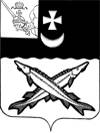 АДМИНИСТРАЦИЯ  БЕЛОЗЕРСКОГО  МУНИЦИПАЛЬНОГО   РАЙОНА  ВОЛОГОДСКОЙ ОБЛАСТИ№Реализуемые мероприятияСрокОтветственный исполнитель1.Размещение на официальном сайте Белозерского муниципального района в информационно-телекоммуникационной сети «Интернет» перечня нормативных правовых актов или их отдельных частей, содержащих обязательные требования, требования, установленные муниципальными правовыми актами, оценка соблюдения которых является предметом муниципального контроля в области торговой деятельности, а также текстов соответствующих нормативных правовых актовНе позднее 14 дней со дня вступления в силу нормативных правовых актовУправление социально-экономического развития администрации района2.Осуществление информирования юридических лиц, индивидуальных предпринимателей по вопросам соблюдения обязательных требований, требований, установленных муниципальными правовыми актами, в том числе посредством разработки и опубликования руководств по соблюдению обязательных требований, требований, установленных муниципальными правовыми актами, проведения семинаров и конференций, разъяснительной работы в средствах массовой информации и иными способами.В случае изменения обязательных требований, требований, установленных муниципальными правовыми актами, – подготовка и распространение комментариев о содержании новых нормативных правовых актов, устанавливающих обязательные требования, требования, установленные муниципальными правовыми актами, внесенных изменениях в действующие акты, сроках и порядке вступления их в действие, а также рекомендаций о проведении необходимых организационных, технических мероприятий, направленных на внедрение и обеспечение соблюдения обязательных требований, требований, установленных муниципальными правовыми актами.В течение года (по мере необходимости)Управление социально-экономического развития администрации района3.Обобщение практики осуществления муниципального контроля в области торговой деятельности и размещение на официальном сайте Белозерского муниципального района в информационно-телекоммуникационной сети «Интернет» соответствующих обобщений, в том числе с указанием наиболее часто встречающихся случаев нарушений обязательных требований, требований, установленных муниципальными правовыми актами,  с рекомендациями в отношении мер, которые должны приниматься юридическими лицами, индивидуальными предпринимателями в целях недопущения таких нарушений.IV квартал Управление социально-экономического развития администрации района4.Выдача предостережений о недопустимости нарушения обязательных требований, требований, установленных муниципальными правовыми актами, в соответствии с частями 5-7 ст. 8.2 Федерального закона от 26 декабря 2008 года № 294-ФЗ «О защите прав юридических лиц и индивидуальных предпринимателей при осуществлении государственного контроля (надзора) и муниципального контроля», если иной порядок не установлен федеральным закономВ течение года (по мере необходимости)Управление социально-экономического развития администрации района5. Консультирование подконтрольных субъектов по вопросам соблюдения обязательных требований, требований, установленных муниципальными правовыми актами в области торговой деятельностиПостоянноУправление социально-экономического развития администрации района№п/пНаименование показателяМетодика расчета показателяБазовый период (целевые значения предшествующего года)Целевое значение на 2021 годЦелевое значение на 2021 год1Количество мероприятий по профилактике нарушений обязательных требований, ед.Анализ внутренних статистических данныхне устанавливались222Доля подконтрольных субъектов, с которыми проведены мероприятия по профилактике нарушений обязательных требований, установленных муниципальными правовыми актами, %Отношение количества субъектов, с которыми проведены мероприятия, к общему количеству подконтрольных субъектов не устанавливалисьне устанавливались6060№п/пНаименование показателяМетодика расчета показателяБазовый период (целевые значения предшествующего года)Целевое значение показателейЦелевое значение показателей№п/пНаименование показателяМетодика расчета показателяБазовый период (целевые значения предшествующего года)На 2022На 20231Количество мероприятий по профилактике нарушений обязательных требований, ед.Анализ внутренних статистических данных2342Доля подконтрольных субъектов, с которыми проведены мероприятия по профилактике нарушений обязательных требований, установленных муниципальными правовыми актами, %Отношение количества субъектов, с которыми проведены мероприятия, к общему количеству подконтрольных субъектов 607080